【テーマ３】　優秀な職員採用に向けた採用試験の適切な実施・検証と必要な改善、戦略的広報の展開めざす方向◎「採用戦略」で明確化した求める人材像(*)に適う職員の採用に向けて、採用試験の適切な実施・検証と必要な改善及び戦略的な広報活動を推進します。　　　　　　　　　　　　　　　　　　　　　　　　　　　　　　　　　　　　　(*) 求める人材像：多様な価値観を尊重し、改革マインドを持ってチャレンジする自律型の人財　（中長期の目標）　　　・採用試験の受験者数　増加採用試験の適切な実施・検証と必要な改善採用試験の適切な実施・検証と必要な改善採用試験の適切な実施・検証と必要な改善採用試験の適切な実施・検証と必要な改善採用試験の適切な実施・検証と必要な改善採用試験の適切な実施・検証と必要な改善＜今年度何をするか（取組の内容、手法・スケジュール等）＞▷＜何をどのような状態にするか（目標）＞▶＜進捗状況（H29.３月末時点）＞●求める人材像に適う職員の採用にあたり、引き続き、採用試験を円滑かつ適切に実施します。●採用試験の実施状況、これまでの改革の効果等に関する分析・検証結果を踏まえ、本府の採用試験が幅広く多様な人材の受験を促し、本府が求める人材像に適う職員の確保につながっているか、任命権者と協力しながら研究・検証を進めます。●面接委員の能力向上を目指して、面接技法講習会の内容を充実するなどに取り組み、より効果的な面接試験を実践します。（スケジュール） ※人事委員会が実施する職員採用試験28年 ５月～：行政（22-25）、技術（大学卒程度）      ６月～：警察行政（大学卒程度）      ９月～：行政（18-21）、技術（高校卒程度）              警察行政（高校卒程度）    １０月～：行政（26-34）、技術（社会人等）▷◇活動指標（アウトプット）  ・採用試験の実施  ・面接技法講習会の実施◇成果指標（アウトカム）（定性的な目標）  ・幅広く多様な人材の受験を促し、本府が求める人材像に適う職員の確保につなげていきます。（数値目標）  ・採用試験の受験者数　増加　　　〔参考〕 H27年度　第1次試験受験者数　　　　　　　　 5月実施　1,051人　　　　 　　　　6月実施　　 287人　　　　 　　　　9月実施　　 493人　　　　　　　　10月実施　1,092人▶○採用試験を円滑かつ適切に実施した（5月、6月、9月、10月）。○面接技能の向上を図るため、全ての面接委員予定者を対象に、より実践的な面接技法講習会を開催した（6月）。○採用試験の受験者数は大幅に増加した。○Ｈ28年度　第１次試験受験者数　　5月実施　1,225人（対前年度比　16.56％増）　　6月実施　　 296人（　〃　　　　　　　3.14％増）　　9月実施　　 670人（　〃　　　　　　35.90％増）10月実施　1,357人（　〃　　　　　　24.27％増）より戦略的な広報活動の推進より戦略的な広報活動の推進より戦略的な広報活動の推進より戦略的な広報活動の推進より戦略的な広報活動の推進より戦略的な広報活動の推進＜今年度何をするか（取組の内容、手法・スケジュール）＞▷＜何をどのような状態にするか（目標）＞▶＜進捗状況（H29.3月末時点）＞●府市合同職員採用セミナーや大学説明会をはじめとした各種採用説明会の実施、職員採用ホームページなどのこれまでの広報活動に加え、ＳNSのさらなる活用等を通じ、府民やマスメディアに、より関心を持たれる戦略的な広報活動を展開します。●大阪府庁の仕事について、より強くイメージしていただけるよう、採用説明会等での技術系職種における説明方法を工夫するなど、幅広い情報を提供していきます。（スケジュール）28年 3月～：29年度入庁向け学生への採用広報活動▷◇活動指標（アウトプット）  ・採用説明会等の実施  ・大阪府職員採用案内ホームページの更新◇成果指標（アウトカム）（定性的な目標）  ・広報活動の充実を図り、本府の施策や公務の魅力、やりがい等を積極的にPRすることにより、受験者の本府への関心を高めます。（数値目標）  ・採用説明会等の参加人数　増加　　〔参考〕府市合同職員採用セミナー　　参加者数　　　　　　　H27：1,314人  ・採用説明会等の参加者アンケート　　「満足」の維持・増加　　〔参考〕府市合同職員採用セミナー　府市で働く魅力を　　　　　　　　　　　　　　　　　　　　　　　　感じた割合　　　　　　　H27：95.5％▶○本府の施策や職場環境、試験制度に加え、公務の魅力、やりがいを幅広く伝えられるよう、任命権者とも連携した説明会の開催、大阪府職員採用案内のホームページの更新など、各種の広報を実施した（随時）。・採用説明会等の参加人数　増加　　〔参考〕府市合同職員採用セミナー　　参加者数　　　　　　H28：1,420人（対前年度比106人増）・採用説明会等の参加者アンケート　　「満足」の維持・増加　　〔参考〕府市合同職員採用セミナー　府市で働く魅力を　　　　　　　　　　　　　　　　　　　　　　　　感じた割合　　　　　　　H28：96.0％（対前年度比0.5ﾎﾟﾝﾄ増）【部局長コメント（テーマ３総評）】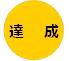 【部局長コメント（テーマ３総評）】＜取組状況の点検＞ ＜今後の取組みの方向性＞■採用試験の適切な実施・検証と必要な改善・採用試験を円滑かつ適切に実施しました。■より戦略的な広報活動の推進・有為な人材の確保に向け様々な媒体を通じた各種の広報を戦略的に進めました。■採用試験の適切な実施・検証と必要な改善・採用試験の実施方法が、受験者の能力や適性を的確に判定しているか等について、引き続き任命権者と協力しつつ研究・検証を進めます。■より戦略的な広報活動の推進・平成30年度入庁者向けの広報を進めていきます。